Thank you for considering sponsoring SPE GCS Innovation and Entrepreneurship Symposium (IES)! IES is SPE’s flagship event for promoting innovation in the oil and gas industry by advancing knowledge and enabling collaboration between entrepreneurs, investors, and organizations.  Sponsorship opportunities are available for your company to support this event and attach your company’s brand with innovation and entrepreneurship. IES will be held on March 21st-22nd at Marathon Oil Tower, Houston, TX.Sponsorship Levels and BenefitsThanks for supporting the SPE GCS Innovation and Entrepreneurship Symposium!*Checks should be made payable to “SPE Gulf Coast Section” with notation for the SPE GCS Innovation and Entrepreneurship Symposium.Address for the check:Taylor WrightSPE Gulf Coast Section Administrator10777 Westheimer, 713-779-9595 ext. 813 Fax 713-779-4216Benefits / Sponsorship LevelPlatinumSponsors$7,500GoldSponsors$5,000Reception Sponsor$5,000SilverSponsors$2,500BronzeSponsors$1,000Logo on Sponsorship Banners; on event website; on pre- and post-event communications and program book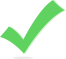 Recognition in Conference AnnouncementsAdvertisement in Program BookFull Page½ Page½ Page¼ PageComplimentary Full Registrations3221Special Recognition as Individual Breakfast, Lunch or Reception SponsorAttendees at Speakers Dinner 211Opportunity to Introduce Keynote Speaker